Сервоприводной прецизионный листогибочный пресссерии CFI SERVO модель 1250x35 ЧПУ DELEM DA-69T 3D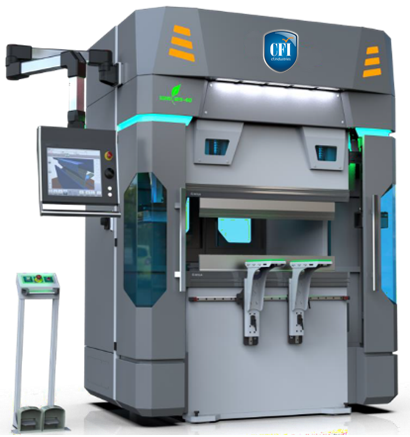 До 2,2 секунды на гиб. До 1000 гибов в час.Без маслаСреднее энергопотребление 2 кВт/чВ наличии Стандартная комплектация:Система ЧПУ DELEM DA-69T 3D программирование (загрузка 3D моделей)Пакет Off-line ПО для технолога Delem ProfileT3DЛазерная система безопасности Lazersafe PCSS A1 - IRIS (для повышения производительности)ЧПУ управление по осям Y1, Y2, X, R, Z1, Z2, W. Автоматическая система компенсации прогиба стола (тип Wila)Автоматической синхронизация осей Y1-Y2Энкодерные оптические линейки «GIVI Misure» (Производство Италия)4-х осевая ЧПУ управляемая высокоскоростная задняя траверсаСистема пневматического реверсивного крепления пуансонов Promecam типа с возможностью фронтальной установки - WilsonПередние суппорты поддержки с регулировкой по высоте и по горизонту, и свободным перемещением вдоль линии гибаСамоцентрирующий стол для установки матриц Promecam и WilaАвтоматическая централизованная система смазкиСервоприводы «Yaskawa» (Япония)  ШВП и направляющие (THK/Япония) Электрические компоненты SiemensОсевые подшипники (NSK/Япония) Ножная педаль SIEMENS Германия Ремни OMEGA HP ГерманияЗащитные кожуха с сигнальной светодиодной подсветкойВыносной пульт управления с 2-мя педалямиКлиматические установки в электрошкафахВстроенный шкаф для хранения гибочного инструментаУдаленное подключение и управлениеИнструкция по эксплуатации станка и системе ЧПУ на русском языке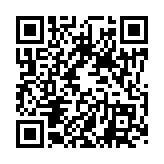 МодельЕд.изм.1250х35Гибочное усилиеТонн35Рабочая длина гибамм1250Точность позиционированиямм±0.01Расстояние между колоннамимм1080Максимальный ход гибочной балкимм270Вырез в боковых стойках, ГАПмм220Подходмм/сек160Рабочий ходмм/сек10~30*Возвратмм/сек160Задняя траверса:X- ходмм600X-скоростьмм/сек1000R-ходмм200R-скоростьмм/сек400Z - Z1/Z2-ходмм850Z - Z1/Z2-скоростьмм/сек1000Подключение электричествакВт15,5Габаритные размерымм2150х1550х2450Ориентировочный вескг4350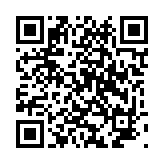 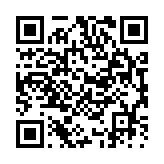 